НАКАЗПО ГАННІВСЬКІЙ ЗАГАЛЬНООСВІТНІЙ ШКОЛІ І-ІІІ СТУПЕНІВПЕТРІВСЬКОЇ РАЙОННОЇ РАДИ КІРОВОГРАДСЬКОЇ ОБЛАСТІвід 11 лютого 2019 року                                                                                               № 37с. ГаннівкаПро підсумки проведення Тижня Безпечного ІнтернетуЗгідно з річним планом школи на 2018/2019 навчальний рік, відповідно до наказу директора школи від 04 лютого 2019 року № 35 «Про проведення Тижня Безпечного Інтернету» з 4 по 8 лютого  2019 року в Ганнівській загальноосвітній школі І-ІІІ ступенів, у Володимирівській загальноосвітній школі І-ІІ ступенів, філії Ганнівської загальноосвітньої школи І-ІІІ ступенів та в Іскрівській загальноосвітній школі І-ІІІ ступенів, філії Ганнівської загальноосвітньої школи І-ІІІ ступенів проходив Тиждень Безпечного Інтернету.Заходи проводилися відповідно до затвердженого плану. До участі в Тижні були задіяні вчителі, які викладають інформатику в 1-10 класах, класні керівники та учні 1-10 класів.3а підсумками Тижня матеріали Ганнівської загальноосвітньої школи І-ІІІ ступенів, Володимирівської загальноосвітньої школи І-ІІ ступенів, філії Ганнівської загальноосвітньої школи І-ІІІ ступенів, Іскрівської загальноосвітньої школи І-ІІІ ступенів, філії Ганнівської загальноосвітньої школи І-ІІІ ступенів подано інформації (додаток 1, 2, 3).Виходячи з вищезазначеного:НАКАЗУЮ:Відзначити належне проведення Тижня Безпечного Інтернету педагогічним та учнівським колективами у Ганнівській загальноосвітній школі І-ІІІ ступенів, Володимирівській загальноосвітній школі І-ІІ ступенів, філії Ганнівської загальноосвітньої школи І-ІІІ ступенів, Іскрівській загальноосвітній школі І-ІІІ ступенів, філії Ганнівської загальноосвітньої школи І-ІІІ ступенів (заступник директора Ганнівської загальноосвітньої школи І-ІІІ ступенів ГРИШАЄВА О.В., завідувач Володимирівської загальноосвітньої школи І-ІІ ступенів, філії Ганнівської загальноосвітньої школи І-ІІІ ступенів МІЩЕНКО М.І., завідувач Іскрівської загальноосвітньої школи І-ІІІ ступенів, філії Ганнівської загальноосвітньої школи І-ІІІ ступенів ЯНИШИН В.М.).Вчителям інформатики: оформити та узагальнити матеріали заходів Тижня Безпечного Інтернету;розмістити інформацію про проведення Тижня Безпечного Інтернету на сайті школи;Контроль за виконанням даного наказу покласти на заступника директора з навчально-виховної роботи Ганнівської загальноосвітньої школи І-ІІІ ступенів ЩУРИК О.О., на завідувача Володимирівської загальноосвітньої школи І-ІІ ступенів, філії Ганнівської загальноосвітньої школи І-ІІІ ступенів МІЩЕНКО М. І., на завідувача Іскрівської загальноосвітньої школи І-ІІІ ступенів, філії Ганнівської загальноосвітньої школи І-ІІІ ступенів ЯНИШИНА В.М. Директор школи                                                                              О. КанівецьЗ наказом ознайомлені:                                                                            О. ЩурикО. ГришаєваМ. МіщенкоВ. ЯнишинДодаток 1до наказу директора школи від 11.02.2019 року № 37Інформаціяпро підсумки проведення Тижня Безпечного Інтернету в Ганнівській загальноосвітній школі І-ІІІ ступенівЗгідно з річним планом школи на 2018/2019 навчальний рік, відповідно до наказу директора школи від 04 лютого 2019 року № 35 «Про проведення Тижня Безпечного Інтернету» з 4 по 8 лютого  2019 року в Ганнівській загальноосвітній школі І-ІІІ ступенів проходив Тиждень Безпечного Інтернету.Заходи проводилися відповідно до затвердженого плану. До участі в Тижні були задіяні вчителі, які викладають інформатику в 1-9 класах, класні керівники та учні 1-9 класів.У рамках Тижня було проведено:4 лютого вчителі інформатики взяли участь у вебінарі до Дня Безпечного Інтернету (очікуємо отримання сертифікатів;5 лютого учні 7-8 класів взяли участь в онлайн-уроці та тестуванні «Кібербезпека дітей»;6-8 лютого учні 2-9 класів взяли участь у Всеукраїнському конкурсі «Безпечний Інтернет» - 68 учнів школи отримали грамоти і дипломи;7 лютого класні керівники 2-9 класів провели години спілкування «Безпечний інтернет-контент», також розроблено пам’ятки батькам (пам’ятки було роздано батькам);8 лютого серед учнів 2-5 класів було проведено конкурс малюнків «Мій безпечний Інтернет».3а підсумками Тижня матеріали Ганнівської загальноосвітньої школи І-ІІІ ступенів подано  інформацію.Відповідно до вищезазначеногоПРОПОНУЮ:Визнати належним рівень підготовки та проведення Тижня Безпечного Інтернету.Вчителям інформатики Галібі О.А., Крамаренко В.В., Мартинюк М.А.:оформити та узагальнити матеріали заходів Тижня Безпечного Інтернету;розмістити інформацію про проведення Тижня Безпечного Інтернету на сайті школи;Заступник директора школи з навчально-виховної роботи                     О.ГришаєваДодаток 2до наказу директора школи від 11.02.2019 року № 37Інформаціяпро підсумки Тижня безпечного ІнтернетуЗ 04 по 08 лютого 2019 року цікаво та захоплююче  пройшов Тиждень безпечного Інтернету. У рамках «Тижня» була вирішена проблема безпечного Інтернету шляхом різноманітних заходів. Мета тижня – вчитися критично ставитися до інформації в Інтернеті і не ділитися особистими даними он-лайн.Упродовж Тижня були проведні різноманітні заходи, покликані пригорнути увагу шкільної громади до проблем, пов’язаних з таким корисним винаходом людства як Інтернет. Учні 3 класу взяли участь у Всеукраїнському інтернет-конкурсі "Безпечний Інтернет" і показали непогані результати, отримавши дипломи та сертифікати.Учні школи стали активними учасниками флешмобу "Ми за безпечний Інтернет".Для учнів 5,6 та 8 класів була проведена інтерактивна гра "Ми - за безпечний Інтернет" (учитель Дудник Н.В.)В межах Тижня для учнів 7-9 класів  проведено засідання круглого столу на тему «Чи потребує сучасний Інтернет регулювання з боку контролюючих державних органів». Не дивлячись на тягу сучасної молоді до свободи, більшість учасників все ж таки погодилися з тим, що держава має проводити регуляторну політику по відношенню до інформації, що висвітлюється в Інтернеті. За результатами турніру грамоту за І місце отримав учень 8 класу Тонян Владислав.Вчителі-предметники на своїх уроках не обходили тему безпечного Інтернету. На уроках основ здоров’я учитель Ляхович І.Б. проводила тренінги для учнів 5-9 класів. Так, учні 6 класу працювали над міні-проектами «Можливості Інтернету» та  «Небезпеки Інтернету».  Учні 9 класу дискутували на тему «Кібербулінг».Вчитель образотворчого мистецтва Іщенко І.В. між учнями 5-9 класів  провела конкурс колажів на тему "Загрози в Інтернеті", де перемогу отримала робота 9 класу (класний керівник Рябошапка Ю.В.).Протягом Тижня на уроках інформатики учні ділилися особистим досвідом щодо безпечного користування глобальною мережею і на кінець уроку пропонували по одній пораді від класу, які б мали допомогти  учням школи почуватися впевнено та захищено під час роботи в Інтернеті. Не обійшовся тиждень і без рухливих змагань. В рамках квесту «Я і Інтернет», організованому Шкуратько С.А., учні 2-4 класів виконували цікаві завдання на логіку, розкодовували повідомлення та розв’язували ребуси. На завершення Тижня класними керівниками було проведено тематичну годину спілкування «Безпека в Інтернеті: як не потрапити в тенета шахраїв в соціальних мережах», під час якої учні разом з вчителями обговорювали шляхи уникнення неприємних ситуацій, які можуть виникнути під час спілкування в соціальних мережах, активними користувачами яких є більшість учасників навчального процесу.Підводячи підсумок, з’ясували: Інтернет є дуже важливим джерелом інформації, користуватися яким, поза сумнівом, треба, проте при цьому не потрібно забувати про ті проблеми та загрози, які несе в собі глобальна мережа.Заступник завідувача з навчально-виховної роботи Т.ПогорєлаЛютий 2019Додаток 3до наказу директора школи від 11.02.2019 року № 37Інформаціяпро проведення  Тижня безпечного Інтернетув Іскрівській ЗШ І-ІІІ ступенів, філії Ганнівської ЗШ І-ІІІ ступенівЗ  04. по 08.02 в школі  пройшов тиждень «Разом для найкращого Інтернету».У рамках «Тижня» була вирішена проблема безпечного Інтернету шляхом різноманітних заходів. Мета тижня – вчитися критично ставитися до інформації в Інтернеті і не ділитися особистими даними он-лайн.На уроках інформатики учнями 5-7 класів організовано перегляд відеороликів,  а учні 8-10 класів презентували  відео «Безпека дітей в Інтернеті» та обговорили побачене. Учнями 9-10 класів були розроблені буклети на тему: «Мережевий Інтернет». Також в рамках тижня проводився веб-квест «Безпечний інтернет»Учасниками веб-квесту стали не лише учні школи, а також батьки та вчителі. Виконуючи завдання квесту дізналися про правила  безпечного використання мережі Інтернет. Найактивнішими учасниками квесту були учні 9 класу.Для учнів  молодших класів проводився конкурс малюнків. В конкурсі взяли участь  і первачки, вони принесли свої розфарбовки.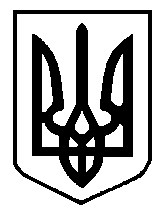 